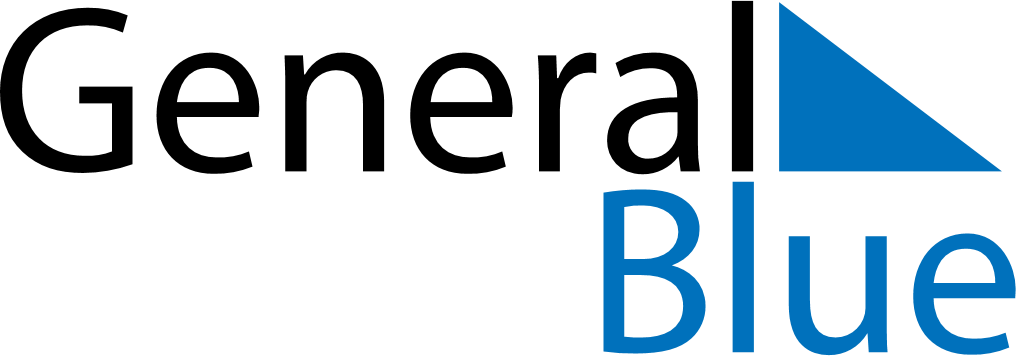 March 2030March 2030March 2030March 2030PanamaPanamaPanamaMondayTuesdayWednesdayThursdayFridaySaturdaySaturdaySunday1223456789910Shrove MondayShrove Tuesday111213141516161718192021222323242526272829303031